Text Neck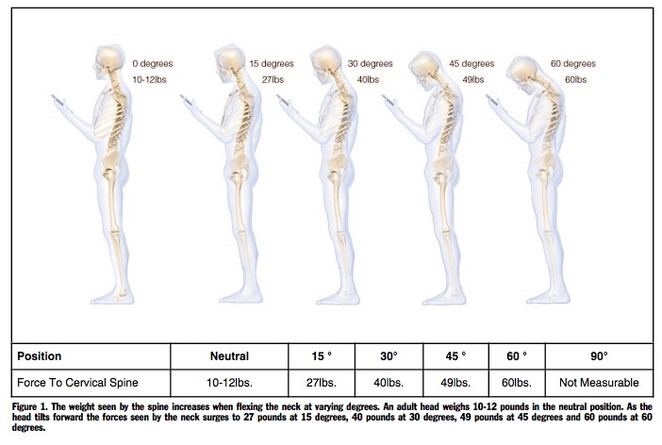 